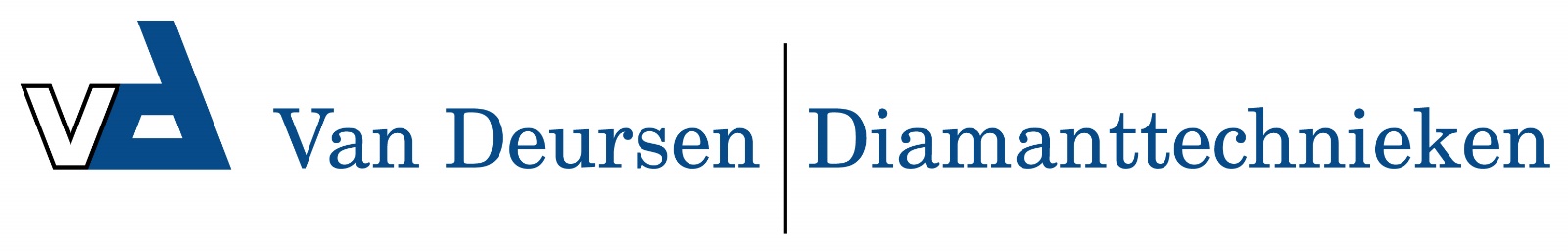 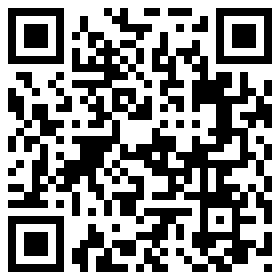 Rockbox 2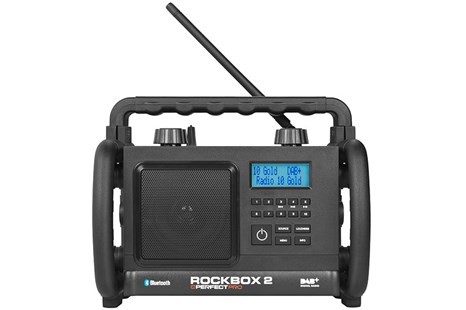 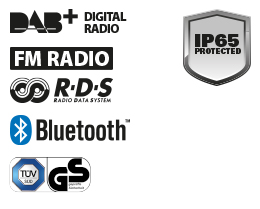 RADIOFM ontvangst met RDS zenderinformatieDAB+ Digitale Radio ontvangst10 voorkeuze-zenders FM en DAB+EXTRA MEDIABluetooth ontvanger voor muziek streamingAux ingang voor externe MP3 spelerAUDIO4 inch Big Magnet speaker 7,5 WattKlankkast inhoud 3,5 literGescheiden toonregeling (Treble en Bass)Dynamische Loudness functieVOEDING/STROOMNetstroom (230V) - 13 WattBatterijen (6 x C)EXTRA FUNCTIESATP pincode slot (beveiliging tegen ongewenst gebruik en diefstal)NaamfunctieBedieningsmenu instelbaar in 4 talen(Nederlands, Frans, Duits of Engels)Weergave spelend nummer (titel, artiest, album)*Bluetooth apparatenlijst met geheugen voor 8 apparatenDisplay verlichting instelbaarUITRUSTINGABS kunststof slagvaste behuizingVerlichte LCD displayMetalen speaker grillRubberen bedieningsknoppenNeopreen-rubberen stroomkabel 2,4 meter met IP44 stekkerKabel-opbergmogelijkheid achter op de radioBeschermkooi rondomKantelstand om het geluid omhoog terichten vanaf de vloer of werktafelFlexibele, neerklapbare antenne (type KDAB1)+ extra metalen telescopische antenne (type MA1)voor extra ontvangst op plaatsen meteen zwak radiosignaalMEEGELEVERDExtra metalen telescopische antenne (type MA1)AFMETING/GEWICHT/KLEURGewicht excl. batterijen 3,4 kgBxHxD 31 x 25 x 22 cmKleur: zwartCLASSIFICATIESSchokbestendigRegen-, vuil, en stofbestendig (IP65 norm)TÜV/GS gecertificeerdLOS VERKRIJGBARE ACCESSOIRESBig Mouth - Radio & gereedschapstas* Een goede werking en beschikbaarheid van deze functie is mede afhankelijk van het type en de software van de gebruikte mobiele telefoon.